Carrera de grado/Licenciatura en EnfermeríaPer	resada/o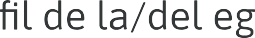 Título de pregrado: Enfermera/o Universitaria/o (3 años)La/el Enfermera/o Universitaria/o podrá brindar cuidados de enfermería en los niveles de prevención y atención de bajo y mediano riesgo; coordinar equipos de enfermería y colaborar en la gestión y administración de unidades de atención hospitalaria y/o comunitaria.Título de grado: Licenciada/o en Enfermería (5 años)La/el Licenciada/o en Enfermería podrá brindar cuidados de promoción de la salud, de prevención de la enfermedad y asistencia de la salud, individual, familiar y comunitaria, en situaciones de bajo, mediano y alto y administrar servicios de enfermería, implementar políticas de salud, y evaluar su calidad. Su formación la/lo preparará para coordinar equipos de profesionales en unidades de atención hospitalaria y comunitaria, así como para realizar actividades de docencia e investigación en el campo de la salud.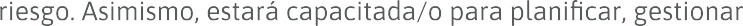 Plan de estudiosPRIMER AÑOSEGUNDO AÑOAlimentación, dietoterapia, nutrición y saludEpidemiologíaTaller de informática de la saludCuatrimestral Cuatrimestral Cuatrimestral4hs 5hs 3hs03-0601-TERCER AÑOTítulo intermedioEnfermera/o Universitaria/o	(2118 hs)CUARTO AÑOCódigo	Asignatura	RégimenHorasSemanales	CorrelatividadEnfermería en salud colectivaEnfermería en cuidados críticos de niños y niñasInvestigación aplicada al campo de la saludSociología de la saludEnfermería en cuidados críticos de adultosBioética y desarrollo profesionalAnual Cuatrimestral5hs 8hs20-25-2626QUINTO AÑOCódigo	Asignatura	RégimenHorasSemanales	CorrelatividadTaller de investigación aplicada al campo de la saludCiencia y tecnología en el campo de la EnfermeríaAnualCuatrimestral6hs6hs29-3220-25Licenciada/o en Enfermería (3540 hs)Más información: www.unpaz.edu.ar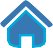 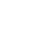 /Unpaz	/Unpaz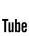 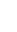 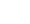 HorasCódigoAsignaturaRégimenSemanalesCorrelatividad01Introducción a la EnfermeríaAnual5hs-02Enfermería en cuidados de salud de la mujerAnual4hs-03Anatomía y Fisiología aplicadas alAnual3hs-04cuidado de EnfermeríaAntropología de la saludCuatrimestral4hs-05Introducción a la PsicologíaCuatrimestral4hs-06Física y Química aplicada a la EnfermeríaCuatrimestral3hs-07Deontología, salud y derechos humanosCuatrimestral5hs-HorasCódigoAsignaturaRégimenSemanalesCorrelatividad08Enfermería en el cuidado materno infantilCuatrimestral7hs01-02-0309Microbiología y ParasitologíaCuatrimestral4hs0610Farmacología en EnfermeríaCuatrimestral5hs01-03-0611Introducción a la Sociología de la saludCuatrimestral4hs-12Taller de Inglés ICuatrimestral3hs-13Enfermería en cuidados deCuatrimestral8hs01-0314niños, niñas y adolescentesEnfermería comunitariaCuatrimestral6hs01-04HorasCódigoAsignaturaRégimenSemanalesCorrelatividad18Enfermería en salud mental comunitariaCuatrimestral6hs05-1419Enfermería en el cuidado del adultoCuatrimestral8hs10-1520Filosofía del cuidado ICuatrimestral4hs1121Introducción a la gestión de los serviciosCuatrimestral4hs08-13-14-19de enfermería hospitalarios y comunitarios22Electiva 1Cuatrimestral3hs-23Enfermería en el cuidado del adulto mayorCuatrimestral8hs1924Electiva 2Cuatrimestral3hs-25Introducción a la investigación en EnfermeríaCuatrimestral3hs11-14-1626Práctica integrada ICuatrimestral8hs08-13-14-1935	Educación y comunicación en elCuatrimestral4hs27campo de la salud36	Gestión de los servicios de enfermeríaCuatrimestral7hs21-27en escenarios comunitarios37	Gestión de los servicios deCuatrimestral7hs21-27enfermería hospitalarios38	Práctica integrada IICuatrimestral6hs27-28-31-3239	Filosofía del cuidado IICuatrimestral4hs20